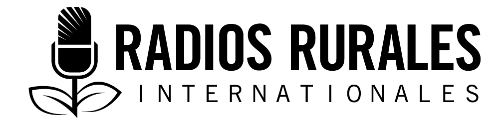 _____________________________________________________________________Ɲɛminɛli sɛbɛn arajo jɛmukan kosɔn — Jɛmunkanw ka ɲɛsin mɔbaaya (kamalenya ni npogotigiya) ma  _____________________________________________________________________« Arajo ye kunnafoni di sira ye siniɲɛnsigi bɛ min na. A ka kɛta ye ka mɔbaaw (kamalenw ni npogotigiw) sendo iko lamɛnnikɛla cɛw ani musow, nka o dɔrɔmu tɛ u ka kɛ labɛnnikɛbaa cɛ ani musow ye ani jɛmunkanw kɔnɔ kow dilanbaa cɛw ani musow » (UNESCO, 2015)ƝɛbilaKa kɛɲɛ ni kɔsa in na jateminɛ dɔw ye minnu kɛra diɲɛ marayɔrɔ caman na, arajo jɛmunkan caman kɔnɔko ɲɛsinlen do balikuw ma. Afiriki kɔnɔ o kɛmɛsarada sankɔrɔtalen do. Jateminɛ dɔ kɛra kɔsa in na Nigeria jamana la misali la, ɲininlikɛlaw y’a jira ko jɛmunkanw kɔnɔ ko minnu ɲɛsilen do mɔbaaw (kamalenw ani npogotigiw) ma (ka kɛɲɛ ni diɲɛ jamanaw ka faraɲɔgɔnkan tɔnba ka ɲɛfɔli ye o min bɛ mɔbaaya (kamalenya ani npogotigiya) jate (ka ta san 15 ka se san 24 ma), k’o jɛmunkan kɔnɔ ko tun tɛ tɛmɛ 1,4% kɛmɛsarada la  fiɲɛ suuru sira fɛ. Diɲɛ jamanaw ka faraɲɔgɔn tɔnba ka bolofara min ɲɛsinnen do kalan ko, dɔniya ani seko ma o bɛ arajo jija ka jɛmunkaw labɛn ka caya ka ɲɛsin mɔbaaw (kamalenw ani npogotigiw) ma. Mɔbaaw (kamalenw ani npogotigiw) ye lamɛnbaajɛkulu fanba kɛrɛnkɛrɛnnen dɔ ye. Afiriki kɔnɔ jamanadenw  kɛmɛsarada la 60% tɛ san 25 bɔ ani  o jamakulu in na kɛmɛsarada la 41% tɛ tɛmɛ san 15 kan. Kunafoniw ɲininli ani ani jɛmunkanw laseli dɔniya bɛ seko dɔw dilan minnu bɛ se ka labaara ni waleyali cogoya caman ye ɲɛnamaya la. Ɲininli degeli ni kumaɲɔgɔnya ɲininkali degeli ani laseli bɛ dɔ fara mɔbaaw (kamalenw ani npogotigiw) ka danaya kan ani k’u ka seko yiriwa kunafoni ko ta fan fɛ  ani hakili jakabɔ ta fan fɛ. O fana b’a to kuma ka kɛ sisan gɛlɛyaw ko la minnu bɛ se mɔbaaw (kamalenw ani npogotigiw) ma i n’a fɔ kalan, seko nafamanw ɲɛnamaya ta fan fɛ, ɲɛnaminimafɛnw tali, jogojugumanbaw, cɛnimusoya ani bangeli kɛnɛya ko ani farinya ko min bɛ sinsin sifaya kan.   Jɛmunkan minnu bɛ ɲɛsin mɔbaaw (kamalenw ani npogotigiw) ma arajo caman tɛ ɲɛsin olu ma barisa o jɛmunkan ninnu tɛ wari lase kunafonidiba cɛw ni  musow ma walima  arajo nafansɔrɔba cɛw ni musow ma.  O bɛna tan arajo bɛ cogoya sɛbɛ di walisa ka mɔbaaw (kamalenw ani npogotigiw) mɔbaaw (kamalenw ani npogotigiw) sendo hakilina falen falenw la ani u yɛrɛw ka jogo yɛlɛmali cogo ɲuman na u yɛrɛw ye ani u ka sigidaw ye . Fɛɛrɛ belebele fila bɛ ye jɛmunkanw ko la ka ɲɛsin mɔbaaw (kamalenw ani npogotigiw) ma. A fɔlɔ bɛ tali kɛ jɛmunkan laseba cɛw ani musow  balikuw la ka jɛmunkanw labɛn ani k’u lase minnu kɔnɔ ko labɛnna mɔbaaw (kamalenw ani npogotigiw) ye. Fɛɛrɛ filanan, ni o tɛ ye ka caya nka a bɛ se ka kɛ ko ale ka ɲi kosɛbɛ o ye k’a to arajo ka yɔrɔ di mɔbaaw (kamalenw ani npogotigiw) ma u yɛrɛw ka jɛmunkanw labɛn ani k’u lase. O la arajow bɛ se ka baara kɛ ni mɔbaaw (kamalenw ani npogotigiw) ye, k’u bila sira ani ka dɔ fara u ka sekow kan ani talen ɲɛ k’u dɛmɛ ka jɛmukanw labɛn u yɛrɛw ta cogoya la. Kɔlɔsili nafamanba dɔ filɛ min bɛ tali kɛ nin fɛɛrɛw fila ninnu kan :  jɛmukan minnu bɛ ɲɛsin mɔbaaw (kamalenw ani npogotigiw) ma olu tɛ se ka kɛ  jɛmunkan ɲumanw fo ni mɔbaaw (kamalenw ani npogotigiw) yɛrɛw y’a jate ko jɛmunkanw ka ɲi. Ni waleyali sɛbɛn min bɛ ɲɛsin jɛmunkan lasebaa cɛw ni musow ma bɛ kuma mɔbaaw (kamalenw ani npogotigiw) ka jɛmunkanw nafan ko la ani a bɛ ɲɛfɔli kɛ cogo min na arajow bɛ se ka jɛmunkanw lase minnu nafan bɛ se mɔbaaw (kamalenw ani npogotigiw) ma, u ka arajow ma ani u ka sigidaw ma ani cogo min mɔbaaw (kamalenw ani npogotigiw) bɛ se ka dɛmɛ do o jɛmunkanw ma cogo min na. Cogo di mɔbaaya (kamalenya ani npogotigiya) ka jɛmunkanw bɛ se ka nafan lase mɔbaaw (kamalenw ani npogotigiw) ma ?U bɛ mɔbaaw (kamalenw ni npogotigiw) dɛmɛ k’ u ka sekow sɔrɔ ani k’u yiriwa arajo jɛmunkanw ko ta fan fɛ ani baara ko seko wɛrɛw, k’u ka baara sɔrɔ ko yiriwa arajo kow ta fan fɛ ani fɛn wɛrɛw. U bɛ mɔbaaw (kamalenw ani npogotigiw) ɲininkaliw bila senkan sigidaw ani jamanaw ka ko bolodalenw kɔnɔ. Ni jamana marabaw, baaradalabɛnjɛkuluw ani latigɛliw kɛbaaw bɛ mɔbaaw (kamalenw ani npogotigiw)  ka kumakunw sɛgɛsɛgɛ u bɛ minnu lawili fiɲɛ suuru siraw fɛ, o bɛ dɔ fara mɔbaaw (kamalenw ani npogotigiw) ka da nyɛrɛ la kan. Mago ko kɛrɛnkɛrɛnnen bɛ mɔbaaw (kamalenw ani npogotigiw) minnu na, u bɛ olu ni dɔniba kɛrɛnkɛrɛnnenw minnu bɛ se k’u dɛmɛ bolo di ɲɔgɔn ma ani u bɛ mɔbaaw (kamalenw ani npogotigiw)  seko ni waleyali se bɛ minnu na ni mɔgɔw bolo do ɲɔgɔn bolo mɔgɔ minnu bɛ se k’u dɛmɛ k’o sekow  ninnu yiriwa. U bɛ mɔbaaw (kamalenw ani npogotigiw) ka sew yiriwa walisa u ka se k’u ka ɲɛnamaya ta u yɛrɛw bolo la, u ka sigida la ɲɛnamaya ani u ka wari ko cogoya. Cogo di arajosow bɛ se ka nafan sɔrɔ jɛmunkanw na minnu ɲɛsinnen do mɔbaaw (kamalenw ni npogotigiw) maU bɛ jɛmunkan kɔnɔ farakanko dɔ lase u ma, U b’a to u ka lamɛbaa caman sɔrɔ barisa mɔbaaw (kamalenw ani npogotigiw) bɛ ɲinin ka to ka arajow lamɛn arajo minnu bɛ ɲɛsin u ma. U bɛ kunnafonidila cɛw ani musow sama ani arajo ko jɔyɔrɔ tabaa  wɛrɛ minnu bɛ nafolomafɛnw ani baara wɛrɛw ko fɔ ka filɛ mɔbaaw (kamalenw ani npogotigiw) ye. U bɛ dɔ fara arajoso dɔ ka sigikun kan walisa ka baara kɛ sigida ka yiriwali fɛnbontaw ye.Cogo di mɔbaaw (kamalenw ni npogotigiw) ka jɛmunkanw bɛ se ka nafan lase sigidaw ma ? U bɛ sigidaw dɛmɛn ka hakili jakabɔ kɛ mɔbaaw (kamalenw ani npogotigiw) ka mago kow la ani k’u ɲɛnabɔU bɛ sigida mɔbaaw (kamalenw ani npogotigiw) jɛkuluw dɛmɛn ka da u yɛrɛw la ani k’u sendo sigida ka furaw ɲininli la. U bɛ dɛmɛn do sigida ka sini ɲɛmɔgɔw labɛnni la. U bɛ hakilinan caman di minnu bɛ se ka to sigida mɔgɔw ka sigida kunkan ɲininkaliw faamuya, misali la cɛw ani musow ka damakɛɲɛni ko. Jogo ko jateminɛli mɔbaaw (kamalenw ani npogotigiw) ka baara ko ta fan fɛHakɛ min bɛ mɔgɔ kɔrɔbaw bolo o hakɛ kelen bɛ mɔbaaw (kamalenw ani npogotigiw) fana bolo ani u ka kan ka minɛ ni bonya ye. Nka ka baara kɛ ni mɔbaaw (kamalenw ani npogotigiw) ye o bɛ a wajibiya ko janto ka kan ka kɛ ko jogo ko jate kɛrɛnkɛrɛnlen dɔw la i n’a fɔ minnu ko fɔra duguma. Bɛnkan jɛlen : Ni mɔbaaw (kamalenw ani npogotigiw)  ma se balikuya daminɛ si ma (o min ye 18 ye tuma dɔw la nka ni a bɛ yɛlɛman ka kɛɲɛ ni jamanaw ye), nafan b’a la ka mɔbaaw (kamalenw ani npogotigiw) mansaw walima jatigiw ka yamaruya sɔrɔ sani k’a to a k’a sendo arajo jɛmunkan dɔ la. Bɛnkan jɛlen b’a wajibiya k’aw ka mɔbaaw (kamalenw ani npogotigiw)  ladɔniya k’u kan bɛ se ka ta, k’u kan bɛna bila fiɲɛ suuru sira fɛ ani k’u ka sigida mɔgɔ caman ani yɔrɔ wɛrɛ mɔgɔw bɛna u lamɛn. Gundo marali : mɔbaaw (kamalenw ani npogotigiw) min sen b’a la , aw kana u tɔgɔ fɔ ka sɔrɔ u ma yamuya di  aw ma. Mɔbaaw (kamalenw ani npogotigiw) yɛrɛkunkan kunafoniw  misali la u ka telfɔni nimɔrɔ, u tɔgɔ bɔlɔlɔw san fɛ u lakodɔnni sira ani ka bɔlɔlɔ kan lɔkodɔnni sira man kan ka ko fɔ. Lakanali ani ɲɛnamaya hɛrɛman : Ka lakanali ani ɲɛnamaya hɛrɛman sabati mɔbaaw (kamalenw ani npogotigiw) ye o ka kan ka kɛ fɛn fɔlɔ sɔsɔbali ye tuma bɛɛ. Misali la ka fɛɛrɛw ta walisa k’a jɛya a la ko mɔbaaw (kamalenw ani npogotigiw) bɛ lakanali kɔnɔ farikolo ani nisɔnw ta fan fɛ tuma min ni u bɛ kumaɲɔgɔnya ɲininkaliw baaraw la walima ni ɲininkali bɛ kɛ u la  arajoso la. Aw kana ɲinɛ ko lajɛkɛbaaw ka bɛnkan sɔrɔli ye taabolo ye ɲɛtaa ta ye.    Baara dɔni : Arajo kumalasela cɛw ani musow ani arajo baarakɛlaw ka kan ka baara dɔniya cogo ɲuman jira tuma min ni u bɛ baara kɛ ni mɔbaaw (kamalenw ani npogotigiw) fɛ. Ka kumacogoya bɛnnen matarafa, min bɛ tali kɛ sifaya kunkan ani ka Ala tɔgɔ cɛnnin kow kɔn. Ka kumaɲɔgɔnya kɛ mɔbaaw (kamalenw ani npogotigiw) fɛ  ni bonya ye, misali la ka furancɛ bonyata dɔ matarafa. Tɔnɔbɔli tɛ kɛ : Mɔbaaw (kamalenw ni npogotigiw) minnu sendolen do olu man kan ka tɔnɔbɔ walisa ka lamɛnbaaw sɔrɔ walima fɛn wɛrɛw. Misali la, arajosow man kan ka mɔbaaw (kamalenw ni npogotigiw) tɔnɔbɔ u kɛtɔ ka « nisɔn»  kumakunw datugu o kumakunw minnu bɛ lankalili kumakunw lajigi  walima k’u cɛn. Baaarakɛta minnu bɛnnen do yiriwali ma : A y’aw janto walisa mɔbaaw (kamalenw ani npogotigiw) sen bɛ do baarakɛta minnu na olu ka bɛn u ka si hakɛ ma. Nafanba bɛ o la kɛrɛnkɛrɛnnenya la ni kuma bɛ kɛ nisɔn kumakunw dɔw la i n’a fɔ cɛnimusoya ani bangeli kɛnɛya. Aw kana mɔbaaw (kamalenw ani npogotigiw) bila abada bolofɛnw ɲɛman walima balikuw ka kow ɲɛman u tɛ min hokumu kɔnɔ ani dɔnko tɛ u la ka min ɲɛnabɔ.   Ɲɛmɔgɔya ni jogo ko : Arajo kumalaselaw cɛw ani musow minnu bɛ baara kɛ mɔbaaw (kamalenw ani npogotigiw)  ye arajo jɛmunkanw hokumu kɔnɔ olu ka kan ka ɲɛmɔgɔya jogo ɲumaman jira ani ka misali ɲuman di. Misali la, u ka kan k’u jija ka jɛmunkanw bila fiɲɛ fɛ jɛmunkan minnu jɛlen do ani n’u bɛ tali kɛ bɛɛ kun kan, ka jɛɲɔgɔnya ɲumanw yiriwa ni jɛɲɔgɔnw, ni lajɛdenw, ani mɔgɔ tɔw minnu sen bɛ jɛmunkanw la ani ka jɛlenya ani jɔyɔrɔ waleya. Ka baara kɛ ni baɲumankɛ baaradaw ye mɔbaaw (kamalenw ani npogotigiw) ka jɛmunkanw hokumu kɔnɔ : sani ka baaraɲɔgɔnya kɛ ni baɲumankɛ baaradaw ye walima jɛɲɔngɔn wɛrɛw, á ye jɛya a la k’u bɛ sɔn mɔbaaw (kamalenw ani npogotigiw) fɛ baara jogo sariyaw ma minnu ɲɛfɔlen do yan. Cogo di a bɛ daminɛ ? Iko a sɛbɛnnen bɛ sanfɛ, a laɲininen do ko mɔbaaw (kamalenw ani npogotigiw) ka jɛmunkan ɲumanw bɛ daminɛ ni jɛmunkanw ye minnu  labɛnna ani ka lase balikuw fɛ ani o kɔ se bɛ kɛ jɛmunkanw ma mɔbaaw (kamalenw ani npogotigiw) yɛrɛ  ye minnu labɛn ani k’u lase.   Sendaɲɛw filɛ arajo kumalaselaw cɛw ni musow bɛ se ka tugu minnu nɔ walisa ka se ka se nin jɛmunkan suguya filannan ma ka ɲɛsin mɔbaaw (kamalenw ani npogotigiw) ma. 1. Jɛmunkanw minnu labɛnnan balikuw fɛ ka ɲɛsin mɔbaaw (kamalenw ani npogotigiw) ma2. Ka baara kɛ ni mɔbaaw (kamalenw ani npogotigiw) ka jɛkuluw ye minnu bɛ sen kan3. Ka mɔbaaw (kamalenw ani npogotigiw) ka jɛkuluw labɛn4. Ka mɔbaaw (kamalenw ni npogotigiw) labɛn jɛmunkanw labɛnni la, jɛmunkan minnu bɛ ɲɛsin mɔbaya (kamalenya ani npogotigiya) ma. 5. Waleyali dɔw sɛgɛsɛgɛli —Jɛmunkan minnu labɛnna ani k’u lase mɔbaaw (kamalenw ni npogotigiw) fɛ ka ɲɛsin mɔbaaya (kamalenya ani npogotigiya) ma. 1. Jɛmunkan labɛnnen balikuw fɛ ka ɲɛsin mɔbaaw (kamalenw ni npogotigiw) maNi waati dɔ bolodalen tɛ ka bila aw ka arajo fɛ ka ɲɛsin mɔbaya (kamalenya ni npogotigiya) kunkan kow ma, o ye fɛn fɔlɔ ye aw ka kan ka min kɛ. Sani aw ka lɛrɛ ɲɛnatɔmɔ, á ye aw lamɛnni marayɔrɔ mɔbaaw (kamalenw ni npogotigiw) ɲininka walisa u dɛlilen do lamɛni minnu na k’olu dɔn ka taa ɲɛ, ani o kɔ ka jɛmunkan waati ɲɛnatɔmɔ. K’a sɔrɔ aw ye baliku ye min bɛ jɛmunkanw labɛn ka ɲɛsin mɔbaaw (kamalenw ni npogotigiw) ma, tuma si aw kana ɲinɛ ka mɔbaaw (kamalenw ni npogotigiw) ka kunkan kow ani u ka  nafan kow bila aw ka baara bolodali cɛman. Á ye kunafoniw ɲinin mɔbaaw (kamalenw ni npogotigiw) kɛrɛ fɛ kumaɲɔgɔnya ɲininkaliw sen fɛ ni sirada fɛ ɲininkaliw ni jɛkuluw la hakili falen falenw ani fɛɛrɛ wɛrɛw. Á ye jɔyɔrɔ fɔlɔ di mɔbaaw (kamalenw ni npogotigiw) ka kumakanw ma ka tɛmɛn aw yɛrɛw ta kan jɛmunkan bɛɛ kelen kelen sen fɛ. Walisa ka taa ɲɛ ka se jɛmunkanw ma minnu labɛnnan mɔbaaw (kamalenw ni npogotigiw) fɛ arajosow ka kan ka jɛya a la k’u kɛtɔ ka jɛmunkan kɔnɔkow fara ɲɔgɔn kan, k’u bɛ jusigilanw bila sen kan walisa mɔbaaw (kamalenw ni npogotigiw) ka se ka jɛmunkan dɔw  labɛn ani k’u lase. O tɛ se ka kɛ fɔ ka kalan di mɔbaaw (kamalenw ni npogotigiw) ma. Kunafonni sɛbɛnw labɛnni, kunafoni lasetaw ani waati kunkanko dɔ labɛnni waati dantigɛlen dɔ kɔnɔ, o bɛ seko ani hakili sigi wajibiya. Walisa k’a to mɔbaaw (kamalenw ni npogotigiw) ka se k’u yɛrɛw ka jɛmunkanw labɛn arajo jɛmunkanlasela cɛw ni musow ka kan ka nin sariya ninnu ta : Ka kunafoniw ɲini jamanadenw jogo kunkan ani mɔbaaw (kamalenw ni npogotigiw) ka arajo lamɛniw dɛlinankow. Walisa ka kunafoniw wɛrɛw sɔrɔ nin kumakun in kan, á ye RRI ka bɔlɔlɔ sira yɛrɛkalanni kalansen kan, ka i ka jamakulu dɔn (walisa ka kalansen sɔrɔ á ye taa nin bɔlɔlɔsira in kan : www.farmradiotraining.org. Baarakɛbaa tɔgɔ : latɛmɛli daɲɛ : Farmradio50!)Á ye taa bɔ mɔbaaw (kamalenw ni npogotigiw) ye walisa ka kunnafoniw sɔrɔ aw ka jɛmunkan kosɔn. Ni aw tɛ aw ka marayɔrɔ mɔbaa (kamalenw ni npogotigiw) ka jɛkuluw dɔ, á ye mɔbaaw (kamalenw ni npogotigiw) labɛnjɛkuluw sɛgɛrɛ olu minnu bɛ se ka jɔ jɛkuluw dɔw denfaya kɔrɔ walima k’aw dɛmɛ ka jɛkulu kuraw sigi sen kan.  Á ye o jɛkuluw mɔgɔw wele k’u sen do aw ka jɛmunkanw na. Baliku minnu bɛ baara kɛ ni mɔbaaw (kamalenw ni npogotigiw) ye tuma bɛɛ, á ye olu wele ka u sen do aw ka jɛmunkanw na.  Á ye cogoya suguyaw jira minnu bɛ samani kɛ ani minnu bɛ mɔbaaw (kamalenw ni npogotigiw) jamakulu sama. O bɛ se ka kɛ ɲɔgɔnlɔn walima lajɛba ɲɔgɔlɔn, siradafɛ ɲininkaliw, dɔnbaa ŋanaw ka barow,  walima kɛcogoya wɛrɛw. Ni a bɛ se ka kɛ á y’a ɲinin kamalen dɔ fɛ aw ni o ka jɛmunkan lase ɲɔgɔn fɛ. Aw kɛtɔ ka taa bɔ mɔbaaw (kamalenw ni npogotigiw) jɛkuluw ye ani aw kɛtɔ ka aw ka jɛmunkanw kɔnɔ kow ɲinin, á ye mɔbaaw (kamalenw ni npogotigiw) ɲini minnu bɛ se ka kɛ kunafoni dilaw ye mɔbaaya (kamalenya ni npogotigiya) ma. Á y’a daminɛ k’u kalan kantali la, arajo kumaw  sɛbɛnni kɛli la, fɛnw sigisigili ɲɔgɔn kan, kantalenw labɛnni ani jemunkan laseli arajo la. O joona degeli baara bɛ jɛmunkan yɛlɛmalicogo nɔgɔya kosɛbɛ. 2. Ka baara kɛ ni mɔbaa (kamalen ni npogotigi) jɛkulu ye minnu bɛ yeMɔbaaw (kamalenw ni npogotigiw) jɛkuluw bɛ sigida caman bolo minnu kalan na kun caman kama. Arajokumalaselaw cɛw ni musow bɛ se ka o jɛkuluw kunbɛn, jɛkulu mɔgɔw bɛ  kumakun minnu jate nafamanw ye hakili falen falen kama k’olu  dɔn ani ka jɛkulu mɔgɔw sen do u ka arajo jɛmunkanw na. Kɔ fɛ arajo kumalasela cɛw ani musow bɛ se ka o jɛkuluw ɲɛnamɔgɔ danamɔgɔw ani kumaɲanaw wele ka jɔyɔrɔ lakodɔnnenw ta. Aw bɛ mɔgɔ minnu ɲɛnatɔmɔ olu ka kan ka kɛ mɔgɔw ye minnu yɛrɛdilen do ani u labɛnnen do mɔbaa (kamalen ni npogotigi) jamakulu bɛ minnu faamu.  Aw kɛtɔ ka mɔgɔ ɲɛnatɔmɔ nin cogoya ninnu bɛ minnu na, aw bɛ dɔ fara aw ka mɔbaaw (kamalenw ni npogotigiw) kuraw samani se kan walisa ka jɛmunkanw lamɛn walima ka k’u sen do jɛmunkanw labɛnni la. Aw kɛtɔ ka baara kɛ ni jɛkuluw ye minnu bɛ ye, fɛnbonta fila ka kan kɛ arajoso fɛ : 1) Ka mɔbaaw (kamalenw ni npogotigiw) sen do jɛmunkanw na. 2) Ka mɔbaaw (kamalenw ni npogotigiw) jateminɛ minnu bɛ se ka labɛn ka kɛ mɔbaaw (kamalenw ni npogotigiw) kunafoni dilaw ye. Fɛnbonta fɔlɔ ta fan fɛ, arajoso ka kan ka jɛkulu mɔgɔw sen do arajo jɛmunkan suguya ɲɛnatɔmɔli la (ɲɔgɔlɔn, hakili falen falen, kumaɲɔgɔnyabaro, ɲininkaliw, o n’a ɲɔgɔn.). Mɔbaaw (kamalenw ni npogotigiw) bɛ se fana ka dɛmɛn do jɛmunkan kumakunw ɲɛnatɔmɔli la. Ka fara o kan u bɛ se k’u sen do tɔgɔ dɔ ɲininli la jɛmunkan kosɔn, waati ɲuman ɲɛnatɔmɔli jɛmunkan laseli kosɔn ani fɔlisenw ɲɛnatɔmɔli ani ɲɛnajɛ fɛn wɛrɛw walima bɔlɔlɔ kunafoni siraw minnu bɛ u nisɔndiya kosɛbɛ jɛmunkan kosɔn. Ni a bɛ se ka kɛ, jɛmunkan ka kan ka mɔbaaw (kamalenw ni npogotigiw) laɲiniw ta. Walisa ka fɛnbanta filanna sɔrɔ, arajoso ka kan ka arajojɛmunkanlasela cɛw ni musow minnu ka kan ka se arajojɛmunkanlasebaaara la, k’olu jateminɛ mɔbaaw (kamalenw ni npogotigiw) jɛkuluw cɛman. A ka kan kɛ  mɔbaaw (kamalenw ni npogotigiw) ye fɛnbontaba bɛ minnu fɛ, u kololen do ani u timinankadi. O mɔgɔw ka kan ka jusigilan kalan dɔ sɔrɔ seko suguya caman kan, min b’a daminɛ arajojɛmunkanlaselaw cɛw ni musow bɛ jɛmunkan dɔ kɔnɔ kow faraɲɔgɔn kan ani k’u sɛbɛn ka taa se jɛmunakan kantali ma. Aw kana ɲinɛ ko waleyali ko ye degeli cogoya ɲuman ye. A laban, aw bɛna a laɲini ka labɛnni baara taabolo kalifa nin degeden ninnu ma ani k’u kɔlɔsi u kɛtɔ ka jɛmunkan kɔnɔkow faraɲɔgɔn kan ani ka jɛmunkan labɛn yɛrɛmahɔrɔnya cogoya la. Á ye aw ka kɔlɔsiliw fɔ u ye sendaɲɛw bɛɛ la walisa k’aw jɛya a la ko mɔbaaw (kamalenw ni npogotigiw) arajokumalasela cɛw ni musow ka u ka kɛta faamuya walisa arajo jɛmunkan dafalen ani ɲuman dɔ labɛn yiriwali kama. Arajo porozɛ min ye denmisɛnw ani mɔbaaw (kamalenw ni npogotigiw) sen do arajo baara bolodali la o ye Watoto arajo kunafonidiba ye République démocratique du Congo jamana kɔrɔn yafan fɛ (filɛli kɛ duguma). Porozɛ  kɛtɔ ka  mɔbaaw (kamalenw ni npogotigiw) ta walisa u ka kɛ arajojɛmunkanlasela cɛw ani musow ye, porozɛ ye dɔ fara mɔbaaw (kamalenw ni npogotigiw) ka arajo lasɔrɔli kan o kɛra u sendoli fɛ jɛmunkanw na arajoso fɛ. Mɔbaaw (kamalenw ni npogotigiw) ye baara kɛ iko  arajo jɛmunkanw labɛnbaɲɔgɔnya ani lasebaaɲɔgɔnya, u welela arajo jɛmunkanw dɔw la ani u ye jɔyɔrɔ ta arajo ɲɔgɔlɔnw minnu filila fiɲɛ arajoso caman fɛ RDC kɔrɔn yafan fɛ. A laban porozɛ y’a to mɔbaaw (kamalenw ni npogotigiw)  kunafonidila 30 ka jateminɛ minnu bɛ se ka mɔbaaw (kamalenw ni npogotigiw) ka jɛmunkan labɛn ani k’u lase  ani k’u ni arajosow bolo di ɲɔgɔn ma. RRI ka site Web bɛ sɛbɛn dɔw fana ko fɔ i n’a fɔ arajo kuma sɛbɛnnenw ani Barza ka kunafoniw arajo jɛmunkanlaseba cɛw ni musow bɛ se ka baara kɛ ni minnu ye. Sɛbɛn dɔw bɛ ye mɔbaaw (kamalenw ni npogotigiw) ka hakɛw kun kan cenimusoya ani bangeli hakɛ ko kan, sɛbɛn dɔw bɛ ye sifaya kunkan kow kan, mɔbaaw (kamalenw ni npogotigiw) arajojɛmunkanlasela cɛw ni musow ka tarikiw ani fɛn minnu bɛ u sama ani kunafoni sɛbɛn camna wɛrɛw mɔbaaw (kamalenw ni npogotigiw) kun kan. 3. Ka mɔbaaw (kamalenw ni npogotigiw) jɛkuluw labɛn Ni mɔbaaw (kamalenw ni npogotigiw) jɛkuluw tɛ arajoso kɛrɛ fɛ, arajojɛmunkanlaselaw cɛw ni musow bɛ se k’u labɛn iko arajo lamɛni jɛkulu. Ka kɛɲɛ ni Radios Rurales Internationales ka kodɔnnenw ye  Afiriki tilebin yafan na, a laɲininen do ko arajosow ka baara kɛ ni nin tɛmɛsira ninnu ye walisa ka mɔbaaw (kamalenw ni npogotigiw) jɛkulu kura dɔw labɛn: Ka mɔbaaw (kamalenw ni npogotigiw) ta arajo ka sira fɛ ka telefɔni nimɔrɔ dɔ di u ma, u bɛ se ka wele kɛ min na k’u tɔgɔ sɛbɛn. Ka tali kɛ arajoso ka Facebook sira fɛ ani bɔlɔlɔ sira wɛrɛw. Á ye jɛkuluw ka fɛnbontaw jɛyaÁ y’aw janto kulu mɔgɔw kana u sen do la fɔ ni u yɛrɛ y’a ɲɛnatɔmɔ k’a kɛ. Á ye jɛya a la ko jɛkulu mɔgɔw y’a faamuya k’u ye baarakɛla yɛrɛ dilenw ye ko sara tɛ u ye. Á ye WhatsApp jɛkulu dɔ sigi senkan jɛkulu mɔgɔw bɛɛ kosɔn. Aw kɛlen kɔ ka jɛkulu sigi senkan, á ye ɲɔgonya dɔ labɛn walisa ka jɛkulu ka fɛnbontaw jɛya ani ka ɲininkaliw jaabi.  Á ye sariyaw ani taabolow sigi sen kan minnu bɛ jɛkulu mɔgɔw ka bɛɛjɛ sangaw sabati.  4. Ka mɔbaaw (kamalenw ni npogotigiw) kalan jɛmunkan labɛnni ni u laseli la ka ɲɛsin mɔbaaya (kamalenya ni npogotigiya) maTuma min n’u bɛ mɔbaaw (kamalenw ni npogotigiw) kalan walisa u ka kɛ jɛmunkan labɛnbaaw ni jɛmunkanlasebaaw ye ka ɲɛsin mɔbaaya (kamalenya ni npogotigiya) ma, arajosow ka kan k’u kalan seko « kalan jɛ dɔniyaw » ani seko minnu tɛ « kalan jɛ dɔniya » ye. Seko kalanjɛ dɔniyaw bɛ kantalan baarakɛ cogo faamu, kantalenw sigisigicogo ɲɔgɔn kan, arajo kuma dɔ sɛbɛn cogo ani jɛmunkan bannen  dɔ makan labɛn cogo. Seko minnu tɛ kalanjɛ dɔniya ye bɛ kumaɲɔgɔnya ɲininkaliw faamu, jɛkulu la hakili falen falen, siradafɛ ɲininkali dilancogo ani sekow wɛrɛw. Baara kɛ minan minnu bɛ bɔlɔlɔ sira kan bɛ fɔ ka filɛ dɔw kɛ cogoya ɲumanw ko la ka kɛɲɛ ni mɔbaaw (kamalenw ni npogotigiw) arajojɛmukanlaselaw cɛw ni musow kalanni ko ye. https://www.comminit.com/content/youth-broadcasting-project : UNICEF bɛ mɔbaaw (kamalenw ni npogotigiw) jɛkuluw kalan arajo baara la walisa ka sigidaw jija ka ɲɛsin poliyo boloci ma, ka kunafoni di kɛ ka ɲɛsin musomaniw ka nɛgɛkɔrɔsigi kɛlɛli ma ani ka baarakɛta wɛrɛw kɛ. https://www.martybeyer.com/content/suggestions-interviewing-teenagers : O gafe b’a jira denkɔrɔba cɛmani walima musomani  dɔ fɛ kumaɲɔgɔnya ɲɛsɔrɔli dulonnen do ɲininkalikɛbaa ka se la min b’a to a bɛ dɔ bɔ denkɔrɔba cɛmani walima musomani  ka degun la ani ka danaya banba.  https://childrensradiofoundation.org/how-to-start-a-youth-radio-project-in-your-community/ : Nin gafe in bɛ seko caman datugu ani ka jogo ko ɲininkaliw dɔw lawili mɔbaaw (kamalenw ni npogotigiw) arajojɛmunkalasebaaw kalanbaw cɛw ni musow ka kan ka u janto min na.  RRI ka waleyali kalan kɛ gafe ka ɲɛsin arajojɛmukanlasela cɛw ni musow ma min bɛ ko fɔ ka kodɔnbaa ŋanaw ɲininka : waleyali ɲumanbaw ka ɲɛsin arajojɛmunkanlaselaw ani dɔnbaa ŋanaw ma, nafan bɛ o la walisa ka kumaɲɔgɔnya ɲininkaliw labɛn. Faamaw minnu bɛ se á ye olu  ɲinin walisa u ka kɛ mɔbaaw (kamalenw ni npogotigiw) fɛ u ka kuma kun ɲɛnatɔmɔ taw ko la. A bɛ se ka kɛ kow dɔnba ŋanaw ye nka tuman bɛɛ u ka kɛ ɲɛmɔgɔw ye i n’a fɔ kalan ko, kɛnɛya ani wari ko minisirisow ka cidenw. Ka mɔbaaw (kamalenw ni npogotigiw) bila fɛɛrɛ kɔnɔ arajoso la Mɔbaaw (kamalenw ni npogotigiw) tɛ kow tɛ kɛ cogo ɲuman na ka ɲɛsin kuma kanw ma u bɛ minnu jate iko bɛnbaliw walima mafiɲɛyaliw. U bɛ sɔn kumakan minnu ma arajoso la o ye kumakanw ye minnu bɛnnen do, u tilennen do ani  tiɲɛw do ani u bɛ mɔbaaw (kamalenw ni npogotigiw) ka dɔniyaw ni u ka kɛcogow bonya. Mɔbaaw (kamalenw ni npogotigiw) bɛ u fɛɛrɛ ma ka kuma arajo la ani ka labɛn ka arajo jɛmunkanw lamɛn ni arajokumalaselaw cɛw ni musow bɛ baara kɛ ni mɔbaaw (kamalenw ni npogotigiw) ka kuma cogow, u ka kɛcogo, u ka kalaya cogo ye danfara bɛ se ka kɛ olu minnu ni jɛmunkan cɛ minnu ɲɛsinnen do jamakulu ma jamakulu minnu si kɔrɔlen do. Nka arajo jɛmunkanlasela cɛw ni musow man kan ka « sama » ka kɛ iko mɔbaaw (kamalenw ni npogotigiw), o bɛnnen tɛ, u ye min ye u ka kan ka to o la. Arajo kumalasela cɛw ni musow man kan k’u yɛrɛ jate iko « karamɔgɔw », u ka kan k’u yɛrɛ jate iko mɔgɔ minnu bɛ mɔbaaw (kamalenw ni npogotigiw) sen do arajo baara la samani cogo la. Ka mana surumaniw waleyalenw do jɛmunkanw kɔnɔ minnu bɛ mɔbaaw (kamalenw ni npogotigiw) bila kɛnɛ kan. Ka tulon do jɛmunkan kuma kun kɔnɔ.  5. Ko kɛlenw sɛgɛsɛgɛliw – Jɛmunkan ka ɲɛsin mɔbaaya (kamalenya ni npogotigiya ) ma min labɛnnan ani ka lase mɔbaaw (kamalenw ni npogotigiw) fɛ. Arajoso caman minnu bɛ jɛmunkanw lase jɛmunkan minnu labɛnnan ani ka lase mɔbaaw (kamalenw ni npogotigiw) yɛrɛ fɛ, olu b’o kɛ yiriwali porozɛ hokumu kɔnɔ min ɲɛminɛlen do baɲumankɛ jɛkulu dɔ fɛ. O porozɛw bɛ tali kɛ tuma dɔw la jɛmunkan  kuma kun kɛrɛnkɛrɛnen dɔ kan min bɛ maga mɔbaaw (kamalenw ni npogotigiw) la, misali la cɛnimusoya ani bangeli kɛnɛya, VIH ani sida, kalan, mɔbaaw (kamalenw ni npogotigiw) ka se yɛrɛ kɔrɔ walima farinya ko mɔbaaw (kamalenw ni npogotigiw) ta fan fɛ. Duguma misaliw minnu ye Malawi jamana ani République démocratique du Congo jamana ta ye, olu bɛ o sendaɲɛ in ɲɛfɔ. Projet Health Policy Plus (HP+), MalawiHealth Policy Plus (HP+) tun ye san wolowula baaraɲɔgɔnya bɛnkan ye min musaka bɔra Ameriki ka diɲɛ kɔnɔ yiriwali cakɛda fɛ (USAID) min daminɛ la san 2016 ni a kuncɛla san 2022.  Malawi jamana la porozɛ HP+ ye distiriki saba denkɔrɔba cɛmani walima musomani  jɛkulu dɔw kalan ani k’u ɲɛminɛ walisa ka dɔgɔkun  arajo jɛmunkanw labɛn kumakunw kan minnu sirilen do kɛnɛya baaraw ko la minnu bɛ bɛn mɔbaaw (kamalenw ni npogotigiw) ma. Porozɛ ye u kalan fana arajojɛmunkanlaseli ani kunafoni di baaraw kɛcogo la ka fara kumaɲɔgɔnya ɲininkaliw kan, fɛnw sigisigi cogo ɲɔgɔn kan, kuma lankalili ani kow sɛgɛsɛgɛli. A y’u dege ka baara kɛ ni sekow ye walisa ka damakasili kɛ ka ɲɛsin baaradaw ma minnu bɛ bɛn mɔbaaw (kamalenw ni npogotigiw) ma ni u lasɔrɔ ka di ani ɲumanbaw do. Porozɛ ye baara kɛ ni arajoso dɔ ye porozɛ disitiriki saba in kɔnɔ. A ye arajoso baarakɛlaw kalan denkɔrɔbaw cɛmaniw ani musomaniw kɔlɔsili ani u yiriwali la walisa u ka kɛ laadibaa ɲumanbaw ye mɔbaaw (kamalenw ni npogotigiw) ye. A ye kantalaw ani biro ɔridinatɛri kelen di arajosow ma walisa  mɔbaaw (kamalenw ni npogotigiw) ka se ka baara kɛ n’u ye ani a ye wari hakɛ fitini dɔ di u ma taamaw musakaw ani musaka wɛrɛ minnu sirilen do jɛmunkan labɛnni la. Dɔgɔkun kunafoni sɛbɛn cila bɔlɔlɔ sira bataki fɛ arajoso baara kɛlaw ma ani mɔbaaw (kamalenw ni npogotigiw) kunafoni ɲininlaw, walisa ka kunafoni fɛsɛfɛsɛlenw di kɛnɛya ko kun kan minnu sirilen do mɔbaaya (kamalenya ni npogotigiya) la walisa k’u dɛmɛn ka jɛmunkan kumakunw yiriwa ani ka dantigɛli kɛ kumakunw kan ni jɛlenya ye. Arajo jɛmunkanw tun ye sanga 30 baro kunafoni kɛnɛw ye minnu tun bɛ kuma kumakunw kan minnu bɛ mɔbaaw (kamalenw ni npogotigiw) nafan, i n’a fɔ nafan min cɛnimusoya kuma fɔli la mansaw fɛ  denw ye,  nafan min denmusow toli la kalan na, furu joona gɛlɛyaw, ani mɔbaaw (kamalenw ni npogotigiw) bɛ se ka laadiliw sɔrɔ yɔrɔ minnu na bange kɔlɔsi fɛɛrɛw kun kan ani kɛnɛya kunkan ɲininkaliw, ani kafoɲɔgɔnya banaw furakɛliw . Mɔbaaw (kamalenw ni npogotigiw) ye laseliw labɛn fana minnu nafan bɛ se mɔgɔw bɛɛ don o don laseli surumanw ani fagamanw bɛ u kɔnɔ ka ɲɛsin denmusow ma u ka hakɛ kan min b’u yamaruya ka ban kafoɲɔgɔnyaw ma ani ka manani matarafali wajibiya u kafoɲɔgɔnw kan. Kalan fɔlɔ tɛmɛnen kɔ o min dira porozɛ HP+ fɛ, mɔbaaw (kamalenw ni npogotigiw) minnu ye kalan sɔrɔ, olu tara ɲɛ ka jɛmunkanw labɛn u yɛrɛw ma. Watoto arajo kunafonidiba – République démocratique du Congo (RDC) kɔrɔn yafan fɛ.  Watoto arajo kunafonidiba (min kɔrɔ ko denmisɛnw ka arajo) ye Congo jamana kunafoni dila dɔ ka hakilinan ye min tɔgɔ ko Daniel Makasi, min b’a ɲinin ka denmisɛnw ka hakɛ lakana ani k’a to u kumakanw ka mɛn. Porozɛ in daminɛna san 2020 ani a bɛ ɲɛsin mɔbaaw (kamalenw ni npogotigiw) ani denmisɛnw ma minnu sisan tɛ san 18 bɔ. Goma, ale min ye yɔrɔ ye porozɛ waleyala yɔrɔ min na, o ye kɛlɛw ani kasaraw sidɔn. Kɛlɛw bɛ kuluw kɔ do ɲɔgɔn ma o kulu minnu bɛ « denmisɛn sɔrɔdasiw » ta tuma dɔw la u ka fanw fɛ. Kasaraba kɔtigɛbali min bɛ Goma bila farati kɔnɔ o ye Nyiragongo kulu ye, dugujukɔrɔtamɛnɛ dɔ min bɛ furufuruji kalamanw ci tumadɔw la dugu kɔnɔ, o bɛ dugudenw ɲɔni ka boli walisa k’u ka ɲɛnamaya kisi. O tuma denmisɛnw bɛ fara ka bɔ u ka duw la. Watoto arajo kunafonidiba fɛnbontaw : Ka dɔ fara denmisɛnw ni mɔbaaw (kamalenw ni npogotigiw) ka arajo lasɔrɔli kan u ka baara fɛ arajoso laKa arajojɛmunkanlaselaw jija jɛmunkanw dilanni la ka ɲɛsin denmisɛnw ani mɔbaaw (kamalenw ni npogotigiw) maKa arajo lamɛn jɛkuluw sigi sen kan denmisɛnw ani mɔbaaw (kamalenw ni npogotigiw) yeKa denmisɛnw ni mɔbaaw (kamalenw ni npogotigiw) dege arajo baara la Porozɛ ye kunafonidibaa denmisɛniw ani mɔbaaw (kamalenw ni npogotigiw) minnu kalan n’u bɛ arajo jɛmunkanw lase marayɔrɔ arajosow la o hakɛ ka ca ni 30 ye. Jɛmunkan da bɛ se tuma caman na ɲininkaliw ma, ɲininkaliw minnu bɛ tali kɛ Goma dugu denmisɛnw ani mɔbaaw (kamalenw ni npogotigiw) la, kɛrɛnkɛrɛnnenya la basigibaliya politiki ko sira fɛ, kɛlɛ minnu bɛ kɛ sababu ye ka « denmisɛn sɔrɔdasiw » ta, kasaraw i n’a fɔ Nyiragongo kulu dugukolotamɛnɛw , kɛnɛya kow, binkanniw, ani fɛn caman wɛrɛw tuguni. Mɔbaaw (kamalenw ni npogotigiw) jɔyɔrɔ porozɛ kɔnɔWatoto arajoso kunafoni diba bɛ denmisɛnw ani mɔbaaw (kamalenw ni npogotigiw) dege arajo baara labɛnni la ani k’u sendo jɛmunkan laseli la iko jɛmunkan laselikɛbaaɲɔgɔn dɔ, mɔgɔ welelew ani tuma dɔw ɲɔgɔlɔnw walekɛbaaw dɔw. K’a to mɔbaaw (kamalenw ni npogotigiw) kumakanw ka mɛn arajosow la o b’a to mɔbaaw (kamalenw ni npogotigiw) ka nisɔnw, u ka laɲiniw ani u ka furaw ka lakodɔn bɛɛ fɛ, ka hakilinan fɔli canri ani ka dɛmɛ do hakilitigiya yiriwali ma. Arajoso kelen o kelen min bɛ baara kɛ ni Watoto arajo kunafonidiba ye bɛɛ ye dɔgɔkun kɔnɔ arajo jɛmunkan dɔ daminɛ min bɛ ɲɛsin denmisɛnw ani mɔbaaw (kamalenw ni npogotigiw) ma. Ka  fara fiɲɛ suuru sira dɔgɔkun jɛmunkanw kan,  arajosow bɛ dɛmɛn kɛ fana ka mɔbaaw (kamalenw ni npogotigiw) jɛkuluw sigi sen kan sigidaw la jɛmunkanw bɛ labɛn sigida minnu na.  U bɛ denmisɛn ani mɔbaaw (kamalenw ni npogotigiw) mansaw fana kunbɛn walisa ka hakili falen falen kɛ u denw ka ɲɛfɛtaa kan ani cogo min mansaw bɛ se k’u dɛmɛn so. Bɔnɲɔgɔnman ani danfaraw HP+ ani Watoto arajo kunafonidiba cɛBɔnɲɔgɔnman ko ba ye ko a ko baara bolodalen fila in denmisɛnw ani mɔbaaw (kamalenw ni npogotigiw) minnu bɛ baara kɛ arajosow ye. Nka k’a sɔrɔ ko HP+ bɛ ɲɛsinnen do mɔbaaw (kamalenw ni npogotigiw) ka baaraɲɔgɔman ma walisa ka arajo kunafoni baara canri min bɛ kunafoni di kɛnɛya kunkan kow la min bɛ bɛn ni mɔbaaw (kamalenw ni npogotigiw) ye, kalan ɲumanba nafan ani ka lakanali kɛ tɔnɔbɔli ani binkaniw ma, dan sigilen tɛ kunafoni di baara bolodalen Watoto  kumakunw suguyaw ta fan fɛ denmisɛnw ani mɔbaaw (kamalenw ni npogotigiw) minnu sendolen do a la. Baara bolodalenw bɛ fɛɛrɛ fila jira minnu tɛ kelen ye mɔbaaya (kamalenya ni npogotigiya) ka arajo baara bolodali hokumu kɔnɔ. Ko fɔlɔ la musaka dibaa dɔ bɛ jɛmunkan dɔ waleyali sigi sen kan min bɛ ɲɛsin ɲininkali kɛrɛnkɛrɛnnenw ma. Fɛɛrɛ dɔ in min tara kunafoni diba Watoto baara bolodalen fɛ dan sigilen tɛ ale la kosɛbɛ ani a bɛ se ka sinsin kumakun nafamanw kan ka ɲɛsin mɔbaaw (kamalenw ni npogotigiw) ma arajoso dɔ lamɛni marayɔrɔ la. Cogoya dɔ la, jɛmunkan minnu musaka bɛ di mɔgɔ wɛrɛw fɛ olu ɲɛnabɔli ka nɔgɔ arajosow bolo, barisa musaka dibaa bɛ musaka bɛɛ bɔ ani arajoso bɛ i ɲɛsin jɛmunkanw laseli ma. Ka fara o kan O ɲɔgɔna baara bolodalen naarajoso bɛ se ka minɛn sɔngɔn gɛlɛnw sɔrɔ musaka dibaa cɛ wala muso fɛ ani a bɛ se ka mɔbaaw (kamalen ni npogotigi) ani denmisɛnw kalan arajo jɛmunkan laseli la. Watoto arajo kunafonidiba ye baara bolodalen ye min musaka bɔra sigida fɛ ani a ɲɛminɛlen do sigida kunafoni dibaw fɛ.  Mɔbaaw (kamalenw ni npogotigiw) minnu sen bɛ baara bolodalen in na olu bɛ se ka hakili falen falen kɛ kuma kun suguya bɛɛ kan minnu bɛ tali kɛ u kunkan. Baara bolodalen bɛ sinsin kosɛbɛ arajosow kan walisa ka baara kɛ ni mɔbaaw (kamalenw ni npogotigiw) ye u ka jɛmunkanw labɛnni ta fan fɛ. O cogo la baara bolodalen ka mɔbaaw (kamalenw ni npogotigiw) ka jɛmunkanw fanba sirilen do arajoso ka baarakɛtaw la ani arajoso de b’a latigɛ tuma min mɔbaaya (kamalenya ni npogotigiya) jɛmunkanw bɛ se ka lase. O bɛɛ n’a ta iko a fɔra san fɛ cogo min na baara boloda cogo bɛ se ka yɛlɛman kosɛbɛ walisa ka sigida ka waati mago kow jaabi. Ne bɛ se ka kunafoni wɛrɛw sɔrɔ min jɛmunkan kunkan ka ɲɛsin mɔbaaya (kamalenya ni npogotigiya) ma ? Harrisberg, K., 2022.Mɔbaa kunafoni dilaw bɛ k’a to COP27 kan ka mɛn Afiriki arajosow. https://www.reuters.com/business/cop/young-reporters-bring-voices-cop27-africas-radios-2022-11-10/ Health Policy Plus, sans date. Points de vue : Reaching Youth through Radio Programs in Malawi. http://www.healthpolicyplus.com/MalawiYouthRadio.cfmHicham El Habti, 2022. Mun na Afiriki mɔbaaya (kamalenya ni npogotigiya) ka yiriwali se konɛgɛ b’a bolo. Diɲɛ sɔrɔ ko lajɛba https://www.weforum.org/agenda/2022/09/why-africa-youth-key-development-potential/Linfoot, M., 2018. Sounding Out : Sɛgɛsɛgɛli teliman mɔbaw (kamalenw ni npogotigiw) ani arajo kun kan Royaume-Uni. British Council. https://music.britishcouncil.org/sites/default/files/UoW-MusicTank-Sounding-Out-Radio-Research-British-Council.pdfMartin, Y., et Middleton, L., 2011. Cogo di arajo porozɛ dɔ bɛ se ka sigi sen kan mɔbaaw (kamalenw ni npogotigiw) kosɔn aw ka sigida la. Karamɔgɔ gafe: UNICEF ani Children’s Media Foundation https://childrensradiofoundation.org/how-to-start-a-youth-radio-project-in-your-community/Olumuji, E., 2022. Arajo jɛmunkanw mɔbaaw (kamalenw ni npogotigiw) ka yɛrɛtali kosɔn. A bɛ sɔrɔ : Handbook of Research on Connecting Philosophy, Media, and Development in Developing Countries: Handbook of Research on Connecting Philosophy, Media, and Development in Developing Countries, p. 365-373. Hakilinan kuraw jɛkulu kunafoni ko ta fan fɛ, 2004. Arajo jɛmunkan laseli porozɛ ka ɲɛsin mɔbaaw (kamalenw ni npogotigiw) ma.   https://www.comminit.com/content/youth-broadcasting-projectShipler, N., 2006. Youth Radio for Peace Building, 2nd edition. Search for Common Ground. https://www.sfcg.org/programmes/rfpa/pdf/manual_03_EN_color.pdf  Denmisɛnw ka arajo Fandation  bɔlɔlɔ sira: www.childrensradiofoundation.orgTejkalova, A. M., et al, 2021. Deminsɛnw ani arajo : Jɔn ka kan ka jɔn lamɛn ? Journalism Practice, https://www.tandfonline.com/doi/full/10.1080/17512786.2021.2011377UNESCO, 2015. Arajo b’a to Inde mɔbaaw (kamalenw ni npogotigiw) ka na ni sigida la yɛlɛmali dɔ ye https://www.humanrights.com/newsletter/issue12/radio-empowers-indian-youth-to-bring-social-change.html Youth Media Action, sans date. Denmisɛnw ka arajo jɛmunkan laseli baara boloda cogo. https://youthmediaaction.com/child-broadcasting-program/Folikanw Sɛbɛn labɛnbaw : Patrick Mphaka, makɔrɔ min ka baara ɲɛsinlen do RRI jɛkuluw ko ma. A kɛra ni Sylvie Harrison dɛmɛn baara ye ale min arajo baaraw koɲɛnabɔbaa ye RRI la ; Gina Vukojevic, jɛkulu ɲɛmɔgɔ do, sifaya damakɛɲɛni ani bɛɛ jateli, RRI la ; Tinatswe Mhaka, sifaya damakɛɲɛni ani bɛɛ jateli koɲɛnabɔbaa do RRI la ; ani Vijay Cuddeford Kunnafoni sɛbɛnni ɲɛmɔgɔ do RRI la. Nin sɛbɛn in labɛnnan Canada gɔfɛrɛneman ka musaka dili fɛ a ka diɲɛ kɔnɔ baaraw ko ɲɛnabɔli cakɛda fɛ porozɛ The Innovations in Health, Rights and Development, walima  iHEARD hokumu kɔnɔ. Porozɛ ɲɛminɛlen do bolodi ɲɔgɔnma jɛkulu fɛ min labɛnnen do ni Radios Rurales Internationales, CODE ani Marie Stopes International (MSI) fɛ ani a weleyali bɛ kɛ Malawi jamana na Farm Radio Trust, Women and Children First, Girl Effect ani Viamo fɛ. Cette ressource a été traduite grâce à l’initiative « HÉRÈ – Bien-être des femmes au Mali » qui vise à améliorer le bien-être des femmes et filles en matière de santé sexuelle et reproductive et à renforcer la prévention et la réponse aux violences basées sur le genre dans les régions de Sikasso, Ségou, Mopti et le district de Bamako au Mali. Le projet est mis en œuvre par le Consortium HÉRÈ – MSI Mali, en partenariat avec Radios Rurales Internationales (RRI) et Women in Law and Development in Africa (WiLDAF) grâce au financement de Affaires Mondiales Canada.